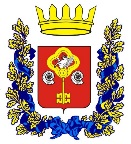 АдминистрацияАкбулакского района                ФИНАНСОВЫЙ ОТДЕЛ   461550, п. Акбулак, ул. Комсомольская, 15 тел.   2-11-92, факс  2-11-92              Приказ от 27.12.2018 г.  № 28Об утверждении положения о конфликте интересовВ соответствии с Конституцией Российской Федерации, Федеральными законами от 25 декабря 2008 года № 273-ФЗ «О противодействии коррупции», от 12 января 1996 года № 7-ФЗ «О некоммерческих организациях», иными нормативными правовыми актами Российской Федерации, приказываю:1. Утвердить Положение о конфликте интересов в финансовом отделе администрации муниципального образования Акбулакский район согласно Приложению к настоящему приказу.Настоящий приказ вступает в силу с момента издания.Контроль за исполнением настоящего приказа оставляю за собой.Начальник финансового отдела                                                     Э.А.ЛарюшинаПоложение о конфликте интересовв финансовом отделе администрации муниципального образования Акбулакский район 1. Настоящее Положение о конфликте интересов в финансовом отделе администрации муниципального образования Акбулакский район  (далее – учреждение) разработано в соответствии с положениями Конституции Российской Федерации, Федеральных законов от 25 декабря 2008 года № 273-ФЗ «О противодействии коррупции», от 12 января 1996 года № 7-ФЗ «О некоммерческих организациях», иных нормативных правовых актов Российской Федерации, Кодексом этики и служебного поведения работников учреждения и основано на общепризнанных нравственных принципах и нормах российского общества и государства.2. В целях настоящего Положения используются следующие понятия:- под заинтересованными лицами понимаются лица (далее также – работники, сотрудники), заключившие учреждением трудовой договор;- под личной заинтересованностью лиц, указанных выше, понимается материальная или иная заинтересованность, которая влияет или может повлиять на обеспечение прав и законных интересов учреждения;- под конфликтом интересов понимается ситуация, при которой личная заинтересованность указанных выше лиц влияет или может повлиять на исполнение ими своих профессиональных обязанностей и (или) влечет за собой возникновение противоречия между такой личной заинтересованностью и законными интересами учреждения или угрозу возникновения противоречия, которое способно привести к причинению вреда законным интересам учреждения.Конфликт интересов может иметь неблагоприятные последствия, если работник учреждения позволяет частному либо иному интересу, действию из вне, существу выполняемой им деятельности влиять на объективность его суждения и действия от имени учреждения, конкурировать против учреждения  по любым сделкам, снижать эффективность, с которой он исполняет свои должностные обязанности, повышать риски по проводимым учреждением сделкам, наносить вред финансовому положению или профессиональной репутации учреждения.3. Заинтересованные лица должны соблюдать интересы учреждения, прежде всего в отношении целей его деятельности, и не должны использовать возможности, связанные с осуществлением ими своих должностных (профессиональных) обязанностей, или допускать использование таких возможностей в целях, противоречащих целям, указанным в Уставе учреждения.4. Заинтересованные лица должны избегать любых конфликтов интересов, должны быть независимы от конфликта интересов, затрагивающего учреждение.В целях недопущения возникновения конфликта интересов в сферах деятельности учреждения, осуществление которых подвержено коррупционным рискам, работник учреждения обязан:- воздерживаться от совершения действий и принятия решений, которые могут привести к конфликту интересов;- действовать в строгом соответствии с законодательством Российской Федерации;- уведомлять работодателя (его представителя) и своего непосредственного начальника о возникшем конфликте интересов и/или о возможности его возникновения, как только ему станет об этом известно, в письменной форме.5. Эффективность работы по предупреждению и урегулированию конфликта интересов предполагает полное и своевременное выявление таких конфликтов и координацию действий всех структурных подразделений учреждения.6. Основными мерами по предотвращению конфликтов интересов являются:- строгое соблюдение должностными лицами и сотрудниками учреждения обязанностей, установленных законодательством, Уставом, иными локальными нормативными правовыми актами, должностными инструкциями;- утверждение и поддержание организационной структуры учреждения, которая четко разграничивает сферы ответственности, полномочии и отчетности;- распределение полномочий приказом о распределении обязанностей между руководителем и заместителями руководителя учреждения;- выдача доверенностей на совершение действий, отдельных видов сделок определенному кругу работников учреждения;- распределение должностных обязанностей работников таким образом, чтобы исключить конфликт интересов и условия его возникновения, возможность совершения преступлений и осуществления иных противоправных действий при осуществлении уставной деятельности;- внедрение практики принятия коллегиальных решений по всем наиболее ответственным и масштабным вопросам, с использованием всей имеющейся в учреждении информации, в т.ч. данных бухгалтерской, статистической, управленческой и иной отчетности;- исключение действий, которые приведут к возникновению конфликта интересов: должностные лица и сотрудники учреждения должны воздерживаться от участия в совершении операций или сделках, в которые вовлечены лица и/или организации, с которыми данные должностные лица и сотрудники либо члены их семей имеют личные связи или финансовые интересы;- запрет на использование, а также передачу информации, которая составляет служебную или коммерческую тайну, для заключения сделок третьими лицами.7. В целях предотвращения конфликта интересов должностные лица и сотрудники учреждения обязаны:- исполнять обязанности с учетом разграничения полномочий, установленных локальными нормативными правовыми актами учреждения;- соблюдать требования законодательства Российской Федерации, Устава учреждения, локальных нормативных правовых актов учреждения, настоящего Положения;- воздерживаться от совершения действий и принятия решений, которые могут привести к возникновению конфликтных ситуаций, в том числе не получать материальной и/или иной выгоды в связи с осуществлением ими должностных обязанностей;- обеспечивать эффективность управления финансовыми, материальными и кадровыми ресурсами учреждения;- исключить возможность вовлечения учреждения, его должностных лиц и сотрудников в осуществление противоправной деятельности;- обеспечивать максимально возможную результативность при совершении сделок;- обеспечивать достоверность бухгалтерской отчетности и иной публикуемой информации;- своевременно рассматривать достоверность и объективность негативной информации об учреждении в средствах массовой информации и иных источниках, осуществлять своевременное реагирование по каждому факту появления негативной или недостоверной информации;- соблюдать нормы делового общения и принципы профессиональной этики в соответствии с Кодексом этики и служебного поведения работников учреждения;- предоставлять исчерпывающую информацию по вопросам, которые могут стать предметом конфликта интересов;- обеспечивать сохранность денежных средств и других ценностей учреждения;- своевременно доводить до сведения вышестоящего должностного лица информацию о любом конфликте интересов, как только стало известно об этом;- обеспечить своевременное выявление конфликтов интересов на самых ранних стадиях их развития и внимательное отношение к ним со стороны учреждения, его должностных лиц и сотрудников.Примеры указанных мер предотвращения и разрешения конфликта интересов не являются исчерпывающими. В каждом конкретном случае урегулирования  конфликтов интересов могут использоваться и иные меры предотвращения  и разрешения конфликта интересов, не противоречащие законодательству Российской Федерации.8. Работники учреждения осуществляют свою трудовую деятельность в учреждении, основываясь исключительно на интересах учреждения, без протекции или предпочтения третьих сторон, в основе которых лежат личные соображения.9. Урегулирование (устранение) конфликтов интересов осуществляется должностным лицом, ответственным за противодействие коррупции в учреждении, в компетенцию, которого входит контроль за недопущением возникновения конфликтов интересов.10. Заинтересованные лица должны без промедления сообщать о любых конфликтах интересов руководителю учреждения и  должностному лицу, ответственному за противодействие коррупции в учреждении, с указанием его сторон и сути, и до получения рекомендаций избегать любых отношений или действий, которые могут помешать принятию объективных и честных решений. Выбор приемлемых процедур и метода устранения конфликта интересов в каждом конкретном случае зависит от характера самого конфликта.11. Должностное лицо, ответственное за противодействие коррупции в учреждении, не позднее семи рабочих дней со дня поступления сообщения должен выдать заинтересованным лицам письменные рекомендации по разрешению конфликта интересов.____________________Приложение к приказу № 28от 27.12.2018г.